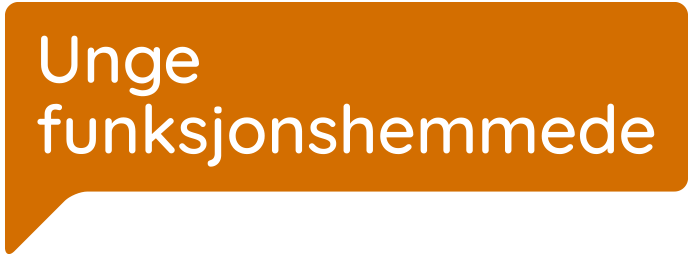 Budsjett 2022 og 2023Kontingent 2022 og 2023Sak GF 08/21 og 09/21Om forslaget til budsjett og kontingent 2022 og 2023Om budsjettet Det vedlagte budsjettet er et driftsbudsjett. Her disponeres Unge funksjonshemmedes «frie inntekter», slik som driftstilskudd fra Barne-, ungdoms- og familiedirektoratet (Bufdir), momskompensasjon fra Lotteri- og stiftelsestilsynet, medlemskontingent og eventuelt administrasjonstilskudd fra prosjektene. Driftsbudsjettet er delt i en del for nasjonalt arbeid og en del for internasjonalt arbeid, da Unge funksjonshemmede mottar både nasjonal og internasjonal grunnstøtte fra Bufdir, og må rapportere særskilt for bruken av disse midlene. De fleste driftsutgiftene blir fordelt mellom nasjonalt og internasjonalt budsjett ut fra at det internasjonale arbeidet tilsvarer om lag 40 % av én stilling. En vesentlig del av Unge funksjonshemmedes faglige virksomhet er prosjektfinansiert. Det vil si vi har fått tildelt midler fra for eksempel Stiftelsen Dam, Helsedirektoratet eller Bufdir for å gjennomføre prosjekter. Slike prosjekter søkes om og drives i tråd med vedtekter, prinsipp- og arbeidsprogram, men har sine egne budsjetter som ikke vedtas av generalforsamlingen. Rådgivernes og prosjektledernes stillinger er hovedsakelig finansiert over disse budsjettene. Midler som er bevilget til prosjektene kan ikke tas inn i den ordinære driften, utover eventuelt administrasjonstilskudd som er fastsatt på forhånd. Mye av det faglige og interessepolitiske arbeidet vil skje innenfor de ulike prosjektene, og prosjektene vil også gi tilbud til våre medlemsorganisasjoner og deres medlemmer.Inntekter i 2022 og 2023Unge funksjonshemmedes grunnstøtte har de siste årene i gjennomsnitt økt noen få prosent hvert år. Det er imidlertid knyttet stor usikkerhet til hvor mye vi kan forvente å få i grunnstøtte og det er ingen garanti for at vi vil få en økning i 2022 og 2023. På grunn av dette velger styret å budsjettere forsiktig, med tilsvarende grunnstøtte som ble innvilget i 2021 med en liten økning. Grunnet stor uforutsigbarhet knyttet til innvilgelse av prosjektsøknader fra Stiftelsen Dam, Bufdir og andre prosjektstøttetilbydere ønsker styret å budsjettere forsiktig. Styret budsjetterer derfor med administrasjonsmidler ca. tilsvarende gjennomsnittet fra de foregående årene. I tillegg har vi erfaringsmessig fått inn midler på posten «Andre inntekter», og der er også her budsjettert med et forsiktig anslag.Organisasjonen vil fortsette det interessepolitiske arbeidet med å øke de faste, frie inntektene til Unge funksjonshemmede over tid.Prioriteringer i 2022 og 2023I posten personalkostnader ligger kostnader til lønn, feriepenger, arbeidsgiveravgift, overtid, forsikringer, pensjon og andre personalkostnader. Organisasjonen har til enhver tid ca. seks faste stillinger og totalt ca. åtte ansatte, som gjenspeiler vår ansettelsespolitikk. Det er budsjettert med å videreføre dette med moderat lønnsvekst som tilsvarer lønnsveksten i samfunnet ellers, forutsatt at vi får innvilget nye prosjekter med tilhørende lønns- og administrasjonsmidler. Det er foreslått å øke personalkostnadene i driftsbudsjettet tilsvarende én stilling, for å møte forventningene om å jobbe strategisk interessepolitisk på områdene arbeid, utdanning, helse, deltakelse og levekår. For å oppnå dette er det nødvendig å frigjøre de faste ansatte fra noe prosjektarbeid. Ca. halvparten av de faste stillingene finansieres i hovedsak gjennom prosjektmidler som ikke inngår i driftsbudsjettet.Når det gjelder posten driftskostnader er disse budsjettert ut ifra de siste årenes kostnadsnivå, samt at det er tatt høyde for normal prisvekst på varer og tjenester.Styret legger opp til å øke styrehonoraret for bedre å gjenspeile arbeidsinnsatsen som legges ned av styreleder og styret forøvrig. Dette tilsvarer et lederhonorar tilsvarende 1 G (grunnbeløpet i folketrygden), og resten av det avsatte beløpet til honorar fordeles ut fra styrets vedtak.Om disponeringene ved årssluttDet er budsjettert med et underskudd på kroner 113 893 i 2022 og kroner 180 252 i 2021 som er foreslått dekket av ubunden egenkapital. Dersom organisasjonen får frie inntekter utover budsjett vil dekningen av underskuddet fra egenkapitalen reduseres tilsvarende. Dersom organisasjonen får inntektsbortfall vil man forsøke å redusere kostnader eller sikre andre inntekter i samme omfang.Om vedtakelse av rammebudsjettStyret ønsker å presisere overfor generalforsamlingen at budsjettet for 2022 og 2023 er et tentativt budsjett. Unge funksjonshemmede er en organisasjon i vekst, og dermed en organisasjon som må kunne agere i forhold til de mulighetene som oppstår innen perioden. Det innstilles derfor at generalforsamlingen vedtar vedlagte budsjett som et rammebudsjett, der styret gis frihet til å styre innen de rammer som er gitt. Samtidig gis styret myndighet til å revurdere rammene dersom det er i tråd med generalforsamlingens politiske prioriteringer.     Styrets forslag til kontingent for 2022 og 2023Kategori 1: kroner 7 500 (i 2021: kroner 7 500) Kategori 2: kroner 5 000 (i 2021: kroner 5 000)  Kategori 3: kroner 2 500 (i 2021: kroner 2 500) Styrets forslag til tentativt budsjett for 2022 og 20232022Nasjonal driftInternasjonal driftSUMInntekterDeltakeravgift møter, kurs0Kontingent medlemsorganisasjonene-170 000-170 000Administrasjonsmidler DAM-prosjekter-200 000-200 000Driftstilskudd Bufdir-2 750 000-620 000-3 370 000MVA-kompensasjon-400 000-400 000Prosjektenes adm. bidrag-350 000-350 000Andre inntekter-150 000-150 000SUM inntekter-4 020 000-620 000-4 640 000KostnaderSelvstendig Næringsdriv. Honorar11 7001 80013 500Sum varekostnad11 7001 80013 500Lønn1 800 000245 0002 045 000Overtidsgodtgjørelse30 00030 000Feriepenger219 60029 400249 000Fri telefon35 13635 136Forsikringer 31 2004 80036 000Motkonto for gruppe 52-35 136-35 136Honorar AU og styre188 93329 067218 000Arbeidsgiveravgift335 57145 712381 283Arbeidsgiveravgift av feriepenger30 9644 14535 109Kantine17 3332 66720 000Gaver ansatte4 3336675 000Yrkesskadeforsikring13 0002 00015 000LO/NHO Ou-fond2 6004003 000LO/NHO AFP34 6675 33340 000LO/NHO sluttvederlag2 1673332 500Betalt pensjonsforsikringspremie260 00040 000300 000Andre personalkostnader17 3332 66720 000Sum personalkostnader2 987 701412 1913 399 892Husleiekostnader286 00044 000330 000Inventar 15 6002 40018 000Datautstyr, programvare36 4005 60042 000Datasupport, server, e-post14 7332 26717 000Revisjonshonorar95 33314 667110 000Regnskapshonorar112 66717 333130 000Kontorrekvisita17 3332 66720 000Kopiering, trykk og design5 0005 00010 000Aviser, nyhetstjenester, bøker34 6675 33340 000Møte, kurs, oppdatering adm.50 00015 00065 000Internett 17 3332 66720 000Mobiltelefon34 6675 33340 000Porto1 3002001 500Underskudd prosjekter5 0005 000Sum driftskostnader726 033122 467848 500Reiseutgifter50 00045 00095 000Andre møtekostnader10 00010 00020 000Medlemstilbud/-kurs50 00010 00060 000Annonser og reklame13 4001 60015 000Nettside, web21 6673 33325 000Medlemskontingent andre organisasjoner15 6002 40018 000Forsikringspremie3 0334673 500Gaver3 0002 0005 000Styre- og AU-møter121 33318 667140 000Teambuilding og internskolering50 00050 000Ledermøte50 00050 000Arendalsuka26 0004 000         30 000 Bank og kortgebyr8 6671 33310 000Annen kostnad4 00004 000Sum reise-, møte- og salgskostnader426 70098 800525 500SUM kostnader4 140 435633 4584 773 893Renter av bankinnskudd-20 000-20 000Resultat100 43513 458113 893Disponering av årets resultat ved utgangen av 2022Disponering av årets resultat ved utgangen av 2022Disponering av årets resultat ved utgangen av 2022Disponering av årets resultat ved utgangen av 2022Til (+)/fra (-) annen egenkapital-113 893-113 893-113 893Sum disponeringer-113 893-113 893-113 8932023Nasjonal driftInternasjonal driftSUMInntekterDeltakeravgift møter, kurs-30 000-30 000Kontingent medlemsorganisasjonene-175 000-175 000Administrasjonsmidler DAM-prosjekter-200 000-200 000Driftstilskudd Bufdir-2 800 000-640 000-3 440 000MVA-kompensasjon-450 000-450 000Prosjektenes adm. bidrag-375 000-375 000SUM inntekter-4 210 000-640 000-4 850 000KostnaderSelvstendig Næringsdriv. Honorar11 7001 80013 500Sum varekostnad11 7001 80013 500Lønn1 850 000265 0002 115 000Overtidsgodtgjørelse30 00030 000Feriepenger225 60031 800257 400Fri telefon35 13635 136Forsikringer 31 2004 80036 000Motkonto for gruppe 52-35 136-35 136Honorar AU og styre193 26729 733223 000Arbeidsgiveravgift343 23248 626391 858Arbeidsgiveravgift av feriepenger31 8104 48436 294Kantine17 3332 66720 000Gaver ansatte4 3336675 000Yrkesskadeforsikring13 0002 00015 000LO/NHO Ou-fond2 6004003 000LO/NHO AFP34 6675 33340 000LO/NHO sluttvederlag2 1673332 500Betalt pensjonsforsikringspremie260 00040 000300 000Andre personalkostnader17 3332 66720 000Sum personalkostnader3 056 542438 5103 495 052Husleiekostnader286 00044 000330 000Inventar 15 6002 40018 000Datautstyr, programvare36 4005 60042 000Datasupport, server, e-post14 7332 26717 000Revisjonshonorar95 33314 667110 000Regnskapshonorar112 66717 333130 000Kontorrekvisita17 3332 66720 000Kopiering, trykk og design5 0005 00010 000Aviser, nyhetstjenester, bøker34 6675 33340 000Møte, kurs, oppdatering adm.55 00017 50072 500Internett 17 3332 66720 000Mobiltelefon34 6675 33340 000Porto1 3002001 500Underskudd prosjekter5 0005 000Sum driftskostnader731 033124 967856 000Reiseutgifter50 00045 00095 000Andre møtekostnader10 00010 00020 000Medlemstilbud/-kurs30 00010 00040 000Annonser og reklame15 4001 60017 000Nettside, web21 6673 33325 000Medlemskontingent andre organisasjoner15 6002 40018 000Forsikringspremie3 0334673 500Gaver3 0002 0005 000Styre- og AU-møter121 33318 667140 000Teambuilding og internskolering50 000 50 000Generalforsamling230 000230 000Arendalsuka26 0004 000        30 000Bank og kortgebyr8 6671 33310 000Annen kostnad4 00004 000Sum reise-, møte- og salgskostnader588 70098 800687 500SUM kostnader4 387 975662 2775 050 252Renter av bankinnskudd-20 000-20 000Resultat157 97522 277180 252Disponering av årets resultat ved utgangen av 2023Disponering av årets resultat ved utgangen av 2023Disponering av årets resultat ved utgangen av 2023Disponering av årets resultat ved utgangen av 2023Til (+)/fra (-) annen egenkapital-180 252-180 252-180 252Sum disponeringer-180 252-180 252-180 252